Publicado en  el 21/11/2014 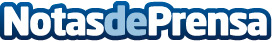 El comercio electrónico en España alcanzó los 14.600 millones de euros en 2013El Ministerio de Industria, Energía y Turismo ha presentado el Estudio sobre Comercio Electrónico B2C 2013, realizado por el Observatorio Nacional de las Telecomunicaciones y de la Sociedad de la Información (ONTSI). Datos de contacto:Red.esNota de prensa publicada en: https://www.notasdeprensa.es/el-comercio-electronico-en-espana-alcanzo-los_1 Categorias: E-Commerce http://www.notasdeprensa.es